PETEK, 8. 1. 2021SLOVENŠČINABEREM IN PIŠEMNAVODILO ZA DELO JE V OBLIKI PREDSTAVITVE PPT.MATEMATIKAPONOVIMO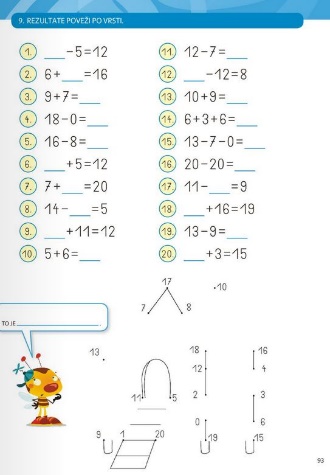                                                                        DZ STR. 93        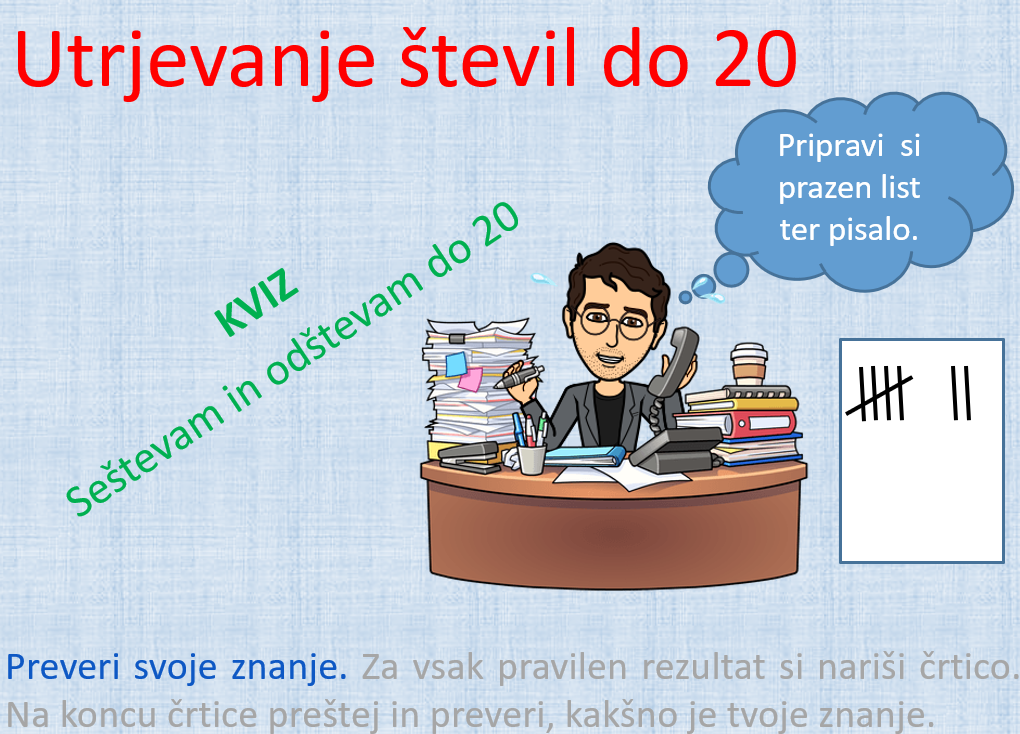 SEDAJ PA SE PREIZKUSI V RAČUNANJU ŠE MALO DRUGAČE. V PRILOGI NAJDEŠ PPT PREDSTAVITEV.ANGLEŠČINA 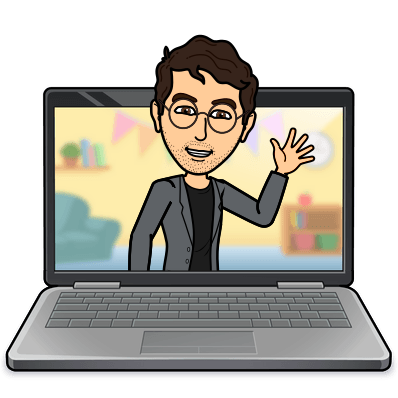 LIKOVNA UMETNOSTOglej si PPT predstavitev: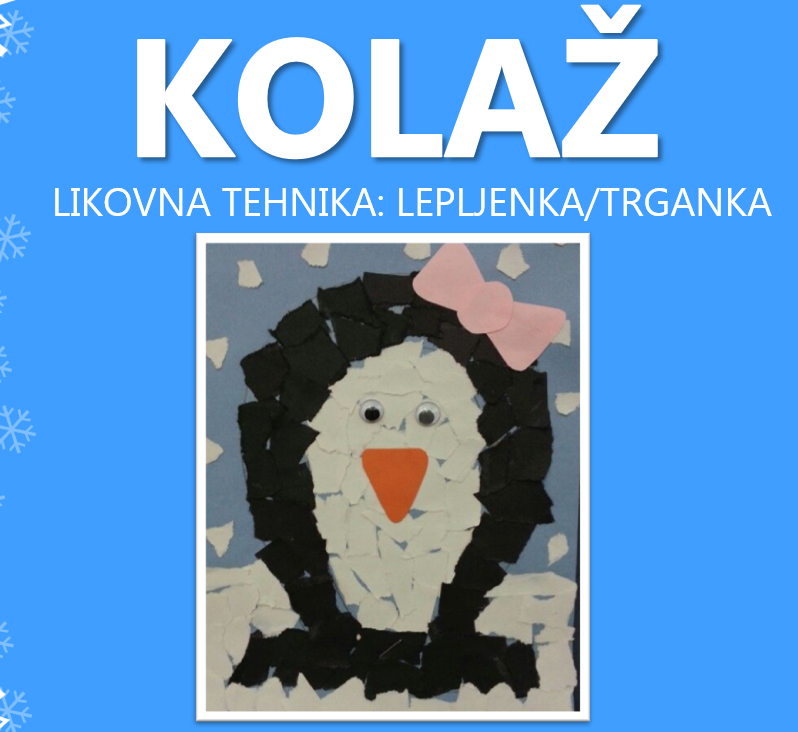 Veselo ustvarjanje!